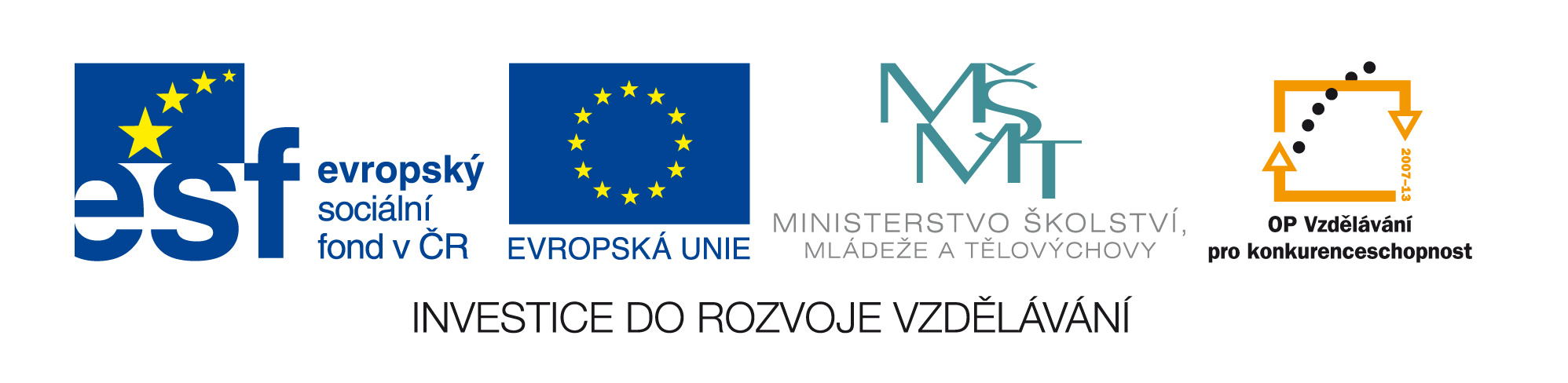 Výukový materiálNázev materiálu:Word - cvičné texty 6Pořadové číslo: 15Šablona:III/2Sada:INF  6                    Obsah sady: Informatika 6. ročníkNázev projektu: Šance pro naši školu s podporou ICTČíslo projektu:CZ.1.07/1.4.00/21.2100Kód výukového materiálu:  VY_32_INOVACE_ INF6_15Autor:  Mgr. Petr DvořákOvěření ve výuceTřída 6.B	Datum ověření: 26. 1. 2012Prohlášení:Prohlašuji, že při tvorbě výukového materiálu jsem respektoval(a) všeobecně užívané právní a morální zvyklosti, autorská práva a jiná práva třetích osob, zejména práva duševního vlastnictví (např. práva k obchodní firmě, autorská práva k software, k filmovým, hudebním a fotografickým dílům nebo práva k ochranným známkám) dle zákona 121/2000 Sb. (autorský zákon). Nesu veškerou právní odpovědnost za obsah a původ svého díla. Dávám souhlas, aby moje dílo bylo dáno k dispozici veřejnosti k účelům volného užití (§30 odst. 1 zákona 121/2000 Sb.), tj. že k uvedeným účelům může být kdykoliv zveřejňováno, používáno, upravováno a uchováváno.Zdroje:Vlastní tvorbaVáclav Kubín, Verše a neverše, Československý spisovatel 1985Anotace: Procvičování dovedností v MS WordDatum:14. 1.2012							Podpis: DvořákVelké počáteční písmeno – iniciála
První písmeno v odstavci může tvořit iniciála: v menu Formát volíme Iniciála.
	Postup: a)Kurzor umístíme na libovolné místo v odstavci
		b)v menu Formát volímeIniciála.
		c)Zvolíme umístění a velikost iniciály
		d)Iniciálu můžeme různě upravovat
Úkol:Do každého odstavce vlož iniciálu, můžeš nejprve změnit písmo nadpisu a pak dělat iniciálu.Nepřirozené zvířeKdyž se chce projít vynalezne koloAč není rybou hraje vodní póloKu konci dubna za pec musí vléztA do ponožek nohy vynaléztŽidlePo dvou sem po dvou tamČlověk se životem vlečeŽidle má o dvě nohy vícA přece neutečeDialektika řečiProměny světaKonají své divy:Děvče je jako obrázekA obraz jako živýMrchyNe nechci sloučit krásu s hnusemV básni i mrtví žijíJiní zas zdravě hnijíMnoho let před funusemPopelníkZ té jamky Fénix vzlétáŽivot se v popel měníCo je - za chvíli neníHle - vonná cigaretaZáhlaví a zápatí – část stránky, která se opakuje na každé stránce.
		Zobrazit – Záhlaví a zápatí.
	Do záhlaví a zápatí můžeme vložit vlastní text nebo vybrat z Automatického textu, můžeme vložit pole(Číslo stránky,Počet stran, Datum a čas, Datum tisku…)Vkládání data a času
	Dva způsoby: a) V menu Vložit – Datum a čas.
		Kurzorem klikneme na místo, kam se má datum nebo čas vložit, pak Vložit – Datum a čas
		b)Vložení do Záhlaví nebo Zápatí.
		Nejprve musíme zobrazit záhlaví nebo zápatí, pak tabulátorem určíme
		místo kam vložíme pole DATUM, pak místo, kam vložíme pole ČAS 
Úkol:a)Otevři nový dokument 
	 b) Vytvoř záhlaví,kde v levém horním rohu bude jméno souboru,v pravém horním rohu 
	napsáno strana, počet stran		 c)Zápatí: uprostřed napsáno strana, vedle vloženo pole Číslo stránky.		Umístění textu je dáno polohou zarážek tabulátoru – jejich posouváním po pravítku polohu upravímeVložení konce stránky –konec stránky můžeme vložit:
		a) V menu Vložit – Konec
		b) Kombinací kláves Ctrl + Enter
V Normálním zobrazení ukazuje konec stránky tečkovaná čára. Když ji označíme kurzorem a stiskneme Delete, zruší se.Číslování stránek– lze vložit jako pole do kteréhokoli rohu stránky.
		Lze použít:
		a) Vložit – Čísla stránek
		b)  Zobrazit -Záhlaví - Zápatí  -Vložit pole StránkaÚkol:Vlož číslování stránek: a)v pravém dolním rohu arabskými číslicemi (-1-,-2-,-3-…)b) dole uprostřed římskými číslicemi (I,II,III..)c)nahořeuprostřed arabskými číslicemi, nastav formát kolikátá                                                        stránka z kolika celkem (strana 2 z 5…)Základní škola Trhové Sviny, Školní 713,  374 01 Trhové Sviny	